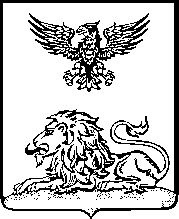 РОВЕНЬСКАЯ ТЕРРИТОРИАЛЬНАЯ ИЗБИРАТЕЛЬНАЯ КОМИССИЯП О С Т А Н О В Л Е Н И ЕО предложении Ровеньской территориальной	избирательной комиссии о выделении специальных мест для размещения печатных агитационных материалов на выборах депутатов в представительные органы муниципальных образований Ровеньского района пятого созываВ соответствии с пунктом   7   статьи   54   Федерального   закона от 12 июня 2002 года № 67-ФЗ «Об основных гарантиях избирательных прав и права на участие в референдуме граждан Российской Федерации», частью 7 статьи 62 Избирательного кодекса Белгородской области, Ровеньская территориальная избирательная комиссия постановляет:           1.Предложить главам администраций городского и сельских поселений выделить и оборудовать на территории каждого избирательного участка специальные места для размещения печатных агитационных материалов зарегистрированных кандидатов на выборах депутатов представительных органов муниципальных образований Ровеньского района пятого созыв.          2.Предложить главам администраций городских и сельских поселений до 7 июля 2023 года принять распоряжение по данному вопросу, направить в Ровеньскую территориальную избирательную комиссию, в участковые избирательные комиссии для размещения на информационных стендах.           3.Направить настоящее постановление в Избирательную комиссию Белгородской области.         4.Разместить настоящее постановление на странице территориальной избирательной комиссии на официальном сайте Избирательной комиссии Белгородской  области  в  информационно-телекоммуникационной  сети«Интернет».           5.Контроль за выполнением настоящего постановления возложить на председателя Ровеньской территориальной избирательной комиссии Е.В.Макарову28 июня 2023 года№ 19/94-1Председатель Ровеньской территориальной    избирательной комиссииЕ.В.Макарова                  Секретарь Ровеньской территориальной      избирательной комиссииА.В.Евтухова